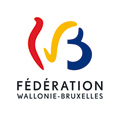 DÉCLARATION DE CRÉANCEDans le cadre de l’appel à projets « Accompagnement à la transition vers une cour de récréation partagée dans les écoles fondamentales: Appel à projets 2022 - 2023 à destination des établissements scolaires » pour l’exercice budgétaire 2022.Circulaire 8696Date limite : 30 septembre 2023A téléverser sur le formulaire accessible en cliquant iciJe soussigné(e) (Nom et prénom) 										Chef de l’établissement (Nom et adresse complète) 																				N° FASE de l’établissement : 				(PAS le n° FASE de l’implantation)déclare que la Communauté française me doit le montant de 			 €pour la subvention relative à :A verser sur le compte : BE…Les subventions ne peuvent être liquidées que sur le compte officiel du Pouvoir organisateur sur lequel les subsides de fonctionnement sont versés.Certifié sincère et véritable à la somme de (en toutes lettres) 																			Date : 							Signature :Annexe(s) : les pièces justificatives (factures, tickets de caisse…) couvrant les frais liés au projet et datées du 07 juillet 2023 au plus tard, doivent être annexées à la présente déclaration ainsi que le décompte détaillé. Voir AGCF et fichier Excel intitulé « Appels à projets - ECOLES Relevé justificatifs frais ». Nous vous invitons à en garder une copie. Intitulé et date d’entrée en vigueur de l’arrêté de subventionArrêté du Gouvernement de la Communauté française octroyant une subvention totale de 10.000 EUR  en matière d’accompagnement à la transition vers une cour de récréation partagée dans les écoles fondamentales pour l’exercice budgétaire 2022Division organique :11Programme opérationnelAllocation de base :33.02.32Année budgétaire :2022